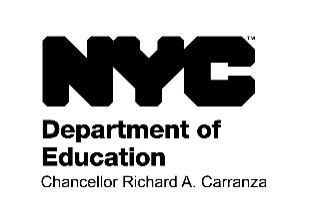 Chancellor’s Regulation A-715Attachment #1Page 1 of 2MEDICAL REVIEW OF STUDENT WITH SEVERE ALLERGIESName: ______________________________________	Date of Birth: ________________________OSIS: _____________________	Grade: ___________	Class: _________ School: _____________CHILD’S MEDICAL PROVIDER TO SUPPLY THE FOLLOWING INFORMATION:Diagnosis:	______________________________________________________________________Specific Allergen(s):	________________________________________________________________Extent of Allergy	Mild/moderate/severe		____________________________________________________	Exposure route:		____________________________________________________	Clinical symptoms: 		____________________________________________________		Respiratory: 		____________________________________________________		Skin:			____________________________________________________		GI:			____________________________________________________		Cardiovascular:	____________________________________________________		Neurologic:		____________________________________________________		Other:			____________________________________________________Previously Documented Anaphylaxis Episode	Date(s):			____________________________________________________	Physical findings:		____________________________________________________	Treatment:			____________________________________________________	Treatment facility:		____________________________________________________		Hospital name:	____________________________________________________		Physician’s office/contact information:	__________________________________		Home:			____________________________________________________		Other:			____________________________________________________Chancellor’s Regulation A-715Attachment #1Page 2 of 2Tests Documenting Allergy	Diagnostic Testing/Allergist Evaluation:	_________________________________________	Date:		 ________________________________________________________________	Physician Name and Contact Information:	_________________________________________	(attach copy of results)Medication(s) Requested During School Hours(Provider must complete Medication Administration Form)Child’s self-management ability:	____________________________________________________Ability to recognize/avoid allergens independently:	_________________________________________Ability to recognize signs of allergic reaction:	_________________________________________Ability to carry/self-administer epi-pen:	_______________________________________________Names and SignaturesChild’s Medical Provider (print name):	_______________________________________________Signature:	________________________	Tel.:	_________________	Date:	___________Reviewed/discussed with provider by School Health Program MD:____________________________________________________		Date:	_________________Comments:	____________________________________________________________________________	________________________________________________________________________________________________________________________________________________________	________________________________________________________________________________________________________________________________________________________________________________________________________________________________________________________________________________________________________________	____________________________________________________________________________